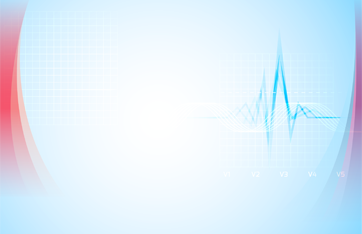 Правила оформления ребёнка в детское дошкольное учреждение после болезни и отпускаЕсли ВАШ ребёнок отсутствовал в детском учреждении 5 дней и более, то необходимо предъявить:Справку от врачаАнализ кала на энтеробиозПравила оформления вновь поступающего ребёнкав детское дошкольное учреждениеН е о б х о д и м о   и м е т ь :  1. Анализ мочи;  2. Анализ крови;  3. Анализ кала на я/г и энтеробиоз;  4. Анализ кала на дизгруппу;  5. Мазки из зева и носа на BL;  6. Выписка из истории развития           ребёнка с осмотром врачей узких    специальностей, заключение врача- педиатра;  7. Форма №63 прививках;8. Справка об отсутствии инфекционных заболеваний на дому.Длительность наложения карантинаПо инфекционным заболеваниямн а   к о н т а к т н ы х :Скарлатина                       7 днейКорь                                    21 деньПаротит                             21 деньВетряная оспа                  21 деньБолезнь Боткина             35 дней (желтуха)Коклюш                             14 днейСальмонеллез                  10 днейКинэ                                    7 днейДлительность наложения карантинаПо инфекционным заболеваниямн а   б о л ь н ы х :Скарлатина                       21 деньКорь                                    10 днейПаротит                             10 днейВетряная оспа                  10 днейБолезнь Боткина             35 дней (желтуха)Коклюш                              40 дней Национальный календарь профилактических прививок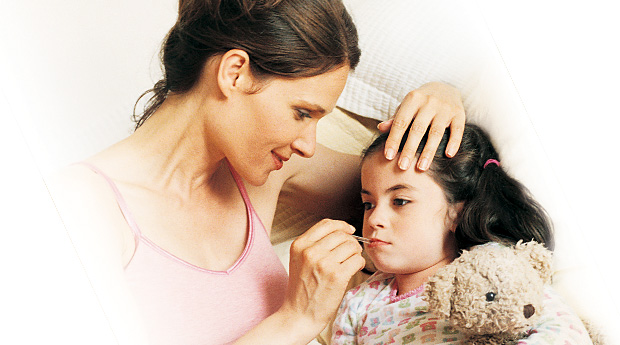 Сейчас, во время холодной осени и приближающейся зимы, особо остро стоит вопрос о гриппе и  простудных заболеваниях. Наиболее подвержены этим заболеваниям дети, они болеют в 4-5 раз больше, чем взрослые. Именно поэтому с наступлением холодов родителям важно уделить максимальное внимание профилактике гриппа и быть готовыми своевременно начать лечение, если ребенок все же заболел.Еще раз о гриппеДети находятся в особой группе риска по развитию гриппа и его осложнений. Кроме того, среди детейгрипп распространяется с большим охватом и вероятностью. Самый распространенный путь передачиинфекции – воздушно-капельный.Для гриппа характерен короткий инкубационный период – от нескольких часов до четырех суток(при гриппе А – до 2 суток, при гриппе В – до 3–4 суток). То есть симптомы могут появиться в течение нескольких дней после заражения. Далее грипп развивается быстро и в первую очередь может поражать верхние дыхательные пути. Классические симптомы – высокая температура  (до 40 градусов), озноб, мышечные и головные боли, боли в горле, сухой кашель и т.п.Эти симптомы обычно длятся в течение 3-4 дней, но кашель и плохое самочувствие могутпродолжаться в течение 1-2 недель после того, как температура спала.Как лечить «детский» гриппБольной ребенок должен обязательно придерживаться постельного режима и быть максимальноизолированным от других детей (преимущественно в домашних условиях). Основа лечения – это режим покоя, обильное питье и правильные лекарственные препараты. Медикаментозное лечениепроводится в зависимости от тяжести и типа гриппа, и только под контролем лечащего врача. До прихода врача вы можете облегчить состояние ребенка с помощью симптоматических средств. Это препараты, которые помогают справиться с симптомами болезни и снизить нагрузку на организм, вызываемую вирусом. В первую очередь, необходимо облегчить общее состояние – устранить озноб, снизить температуру, уменьшить отек слизистых оболочек носа и горла, повысить сопротивляемость организма. Для этого нужны лекарства, содержащие парацетамол, антигистаминное средство и витамин С.ВозрастНаименование прививкиНоворожденные (в первые 12 часов жизни)Первая вакцинация против вирусного гепатита.Новорожденные (3-7 дней)Вакцинация против туберкулёза.1 месяцВторая вакцинация против вирусного гепатита.3 месяцаПервая вакцинация против дифтерии, коклюша, столбняка, полиомиелита.4,5 месяцаВторая вакцинация против дифтерии, коклюша, столбняка, полиомиелита.6 месяцевТретья вакцинация против дифтерии, коклюша, столбняка, полиомиелита, вирусного гепатита В.12 месяцевВакцинация против кори, краснухи, эпидемического паротита.18 месяцевПервая ревакцинация против дифтерии, коклюша, столбняка, полиомиелита.20 месяцевВторая ревакцинация против полиомиелита.6 летРевакцинация против кори, краснухи, эпидемического паротита.7 летРевакцинация против туберкулёза.13 летВакцинация против краснухи (девочки). Вакцинация против вирусного гепатита В (ранее не привитые).14 летТретья ревакцинация против дифтерии, столбняка. Ревакцинация против туберкулёза. Третья ревакцинация против полиомиелита.ВзрослыеРевакцинация против дифтерии, столбняка – каждые 10 лет от момента последней ревакцинации.